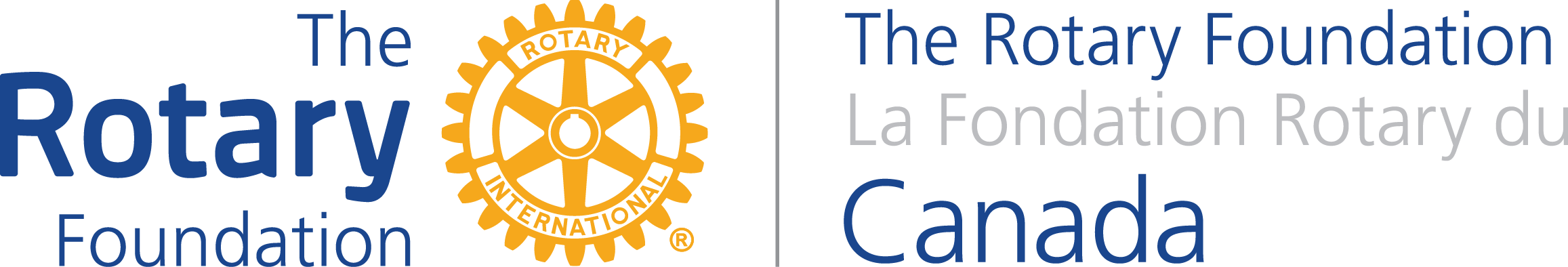 Partenariat pour le développement communautaireDemande de présélectionPour des actions financées par des subventions mondiales recherchant un apport de fonds du Ministère des Affaires étrangères, du commerce et du développement du CanadaIntitulé de l’action  Objectif et nature de l’action Décrire en un ou deux paragraphes l’objectif et la nature de l’action entreprise (similaire à l’explication donnée dans la demande de subvention mondiale).Lieu Indiquer le pays dans lequel se déroulera l’action. Demande de fonds Indiquer le budget total de l’action en dollars US, le montant apporté par le club, tout FSD demandé pour l’action et le montant du financement recherché auprès du Gouvernement du Canada. Objectifs de développement du GDC – Liste de contrôleJoindre les demandes complétées.Les boîtes s’étendent au fur et à mesure que vous saisissez votre texte.Source de financementTotal contribué / demandé (USD)Rotary club/district$FSD$GDC $Budget total de l’action$Égalité des sexesPérennité environnementale Gouvernance